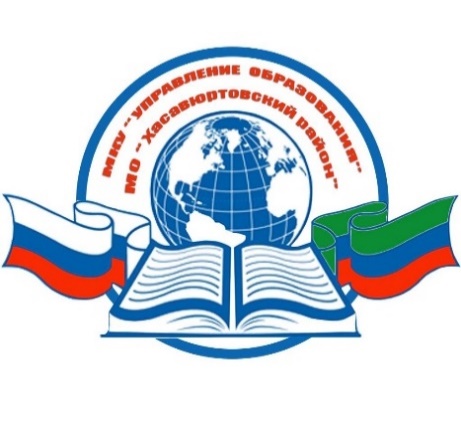 РЕСПУБЛИКА ДАГЕСТАНМКУ «УПРАВЛЕНИЕ ОБРАЗОВАНИЯ»МУНИЦИПАЛЬНОГО ОБРАЗОВАНИЯ«ХАСАВЮРТОВСКИЙ РАЙОН»368006,  г. Хасавюрт, ул. Мусаева, 33          	                 тел/факс: (87231)5-19-22   E-mail: xas-ruo@mail.ru «10». 10. 2022 г.                                                                                                            № Руководителям образовательных
организацийВ целях недопущения незаконных денежных сборов с родителей (законных представителей) обучающихся направляем вам памятку для родителей о недопущении незаконных сборов денежных средств (далее - Памятка).Просим вас провести среди родителей разъяснительную работу и разместить Памятку на сайтах образовательных организаций в разделе «Противодействие коррупции», а также довести до родителей номер телефона «горячей линии» Минобрнауки РД по вопросам незаконных сборов денежных средств в образовательных учреждениях - 8 (8722) 51-79-03, адрес электронной почты: antikor@dagminobr.ru.Приложение: на 2 листах в 1 экземпляре.Начальник	          	       К. КабардиевИсполнитель: Г. УмароваТелефон: 8 (909) 482-17-79